INDICAÇÃO Nº		Assunto: Solicita ao Senhor Prefeito determinar a limpeza de mato das ruas do Núcleo Residencial “Dr. Luiz de Mattos Pimenta – Cecap”, em local conforme especifica. Senhor Presidente: CONSIDERANDO que várias vias do Núcleo Residencial “Dr. Luiz de Mattos Pimenta – Cecap” estão com mato nas ruas, principalmente a Avenida Eloy Argemiro Carniatto, no ponto que dá acesso ao bairro;  CONSIDERANDO que a limpeza das ruas e supressão do mato irá proporcionar maior segurança ao cidadão, evitando a proliferação de animais peçonhentos; INDICO ao Senhor Prefeito Municipal, nos termos do Regimento Interno desta Casa de Leis, que solicite ao setor competente a limpeza e remoção do mato nas ruas do Núcleo Residencial “Dr. Luiz de Mattos Pimenta – Cecap”, principalmente na Avenida Eloy Argemiro Carniatto. 
SALA DAS SESSÕES, 12 de Dezembro de 2018.THOMÁS ANTONIO CAPELETTO DE OLIVEIRA      Vereador - PSDB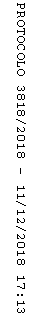 